Czarny Dunajec, 12.09.2019r „GEO-ART” Justyna Polaczekul. Rynek 3834-470 Czarny Dunajectel: (0 18) 265 75  93	      Nr upr. zawod.18798ZAWIADOMIENIEo czynnościach ustalenia przebiegu granic działek ewidencyjnychNa podstawie §38 ust. 1 rozporządzenia  w sprawie ewidencji gruntów i budynków (Dz. U. 2016 nr 0 poz. 1034), Rozporządzenia MSWiA z dnia 9 listopada 2011r. w sprawie standardów technicznych wykonywania geodezyjnych pomiarów sytuacyjnych i wysokościowych oraz opracowania i przekazywania wyników tych pomiarów do państwowego zasobu geodezyjnego i kartograficznego (Dz. U. 2011 Nr 263 poz. 1572) oraz zgłoszenia pracy geodezyjnej w PODGiK w Nowym Targuuprzejmie zawiadamiam, że w dniu 08.10.2019r. w godz. 9:00 w Ratułowieodbędą się czynności ustalenia granic dz. ewid. nr 3084, 3087, 3088, oraz dz. ewid. 3086 z działkami sąsiednimi nr 3138, 3139, 3140, 11015, 11016/1, 3082/5.W interesie Pana (Pani) jest udział w tych czynnościach, osobiście lub przez swojego przedstawiciela. Osoby biorące udział w czynnościach ustalenia granic powinny posiadać dokument tożsamości,
a w przypadku występowania w charakterze przedstawiciela – pełnomocnictwo na piśmie. Dokument świadczący o pełnomocnictwie jednorazowym zostanie dołączony do akt.Nieusprawiedliwione niestawiennictwo stron nie wstrzymuje czynności ustalenia/ przyjęcia /przebiegu granic działek ewidencyjnych.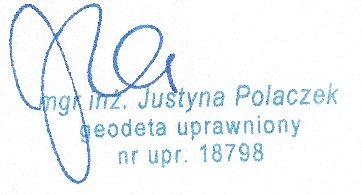 	(podpis geodety)Zawiadamia się właścicieli/władających, użytkowników/spadkobierców dz.ewid. niżej wymienionych:dz.ewid.nr 3082/5 o godz. 9:00.dz.ewid.nr 3084 o godz. 9:00.dz.ewid.nr 3086 o godz. 9:00.dz.ewid.nr 3087 o godz. 9:00.dz.ewid.nr 3088 o godz. 9:00.dz.ewid.nr 3138 o godz. 9:00.dz.ewid.nr 3139 o godz. 9:00.dz.ewid.nr 3140 o godz. 9:00.dz.ewid.nr 11015 o godz. 9:00.dz.ewid.nr 11016/1 o godz. 9:00.